
DANIEL
DANIEL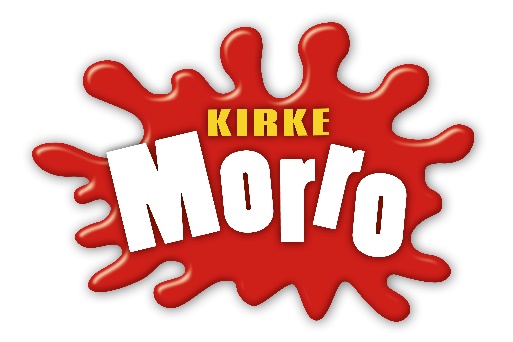 Post 1 AnsiktsmalingAnsiktsmalingSnakk med barna (der det passer):Daniel møtte løvene. Selv om han ikke hadde lyst, gikk han inn i løvehulen. Og opplevde nok sitt livs mest fantastiske natt. I livene våre kan vi av og til føle at vi er løver, og av og til at vi møter løver. Hvordan møter du løvene i ditt liv? Husk at du ikke trenger å møte dem alene.Du trenger: - Ansiktsmaling (gul, hvit, brun og svart)- Pensler og svamper- VåtservietterDu gjør:Mal barnets ansikt som en løve.Du trenger: - Ansiktsmaling (gul, hvit, brun og svart)- Pensler og svamper- VåtservietterDu gjør:Mal barnets ansikt som en løve.Bibelvers 
Da svarte Daniel: "Lenge leve kongen! Min Gud sendte sin engel og lukket løvenes gap så de ikke skadet meg. For jeg er funnet uskyldig for ham. Og heller ikke mot deg, konge, har jeg gjort noe galt." Da ble kongen svært glad og befalte at de skulle dra Daniel opp av hulen. Da de hadde dratt Daniel opp av hulen, fantes det ingen skade på ham, for han hadde stolt på sin Gud (Dan 6,22-24).
Jeg har jo sagt deg: Vær modig og sterk! La deg ikke skremme, og mist ikke motet! For Herren din Gud er med deg overalt hvor du går (Jos 1,9). 
Bibelvers 
Da svarte Daniel: "Lenge leve kongen! Min Gud sendte sin engel og lukket løvenes gap så de ikke skadet meg. For jeg er funnet uskyldig for ham. Og heller ikke mot deg, konge, har jeg gjort noe galt." Da ble kongen svært glad og befalte at de skulle dra Daniel opp av hulen. Da de hadde dratt Daniel opp av hulen, fantes det ingen skade på ham, for han hadde stolt på sin Gud (Dan 6,22-24).
Jeg har jo sagt deg: Vær modig og sterk! La deg ikke skremme, og mist ikke motet! For Herren din Gud er med deg overalt hvor du går (Jos 1,9). 
Bibelvers 
Da svarte Daniel: "Lenge leve kongen! Min Gud sendte sin engel og lukket løvenes gap så de ikke skadet meg. For jeg er funnet uskyldig for ham. Og heller ikke mot deg, konge, har jeg gjort noe galt." Da ble kongen svært glad og befalte at de skulle dra Daniel opp av hulen. Da de hadde dratt Daniel opp av hulen, fantes det ingen skade på ham, for han hadde stolt på sin Gud (Dan 6,22-24).
Jeg har jo sagt deg: Vær modig og sterk! La deg ikke skremme, og mist ikke motet! For Herren din Gud er med deg overalt hvor du går (Jos 1,9). 

DANIEL
DANIELPost 2 HelsekortHelsekortSnakk med barnet (der det passer): Selv om Daniel var i Babylon mot sin vilje, ville han likevel gjøre en god jobb. Derfor spiste han sunt og tok vare på kroppen sin. Da de tre årenevar gått så han og vennen hans bedre ut, og var klokere enn de andre studentene. Vi kan også ta vare på kroppene vår, og slik tjene Gud.Du trenger:- Litt god plass- Målebånd til lengdehopp- Måleutstyr til å måle høyde- Personvekt- Rockering og stoppeklokke- Stempelpute- Insta-kamera eller mulighet til å skrive ut bilder. - Ett helsekort til hvert barn (se bildet: HELSEKORT)Du gjør: - Barnet får et helsekort, blir tatt bilde av og får målt og sjekket det som skal måles og sjekkes. Til slutt har barnet et helsekort med navn og bilde på samt en del mål.Du trenger:- Litt god plass- Målebånd til lengdehopp- Måleutstyr til å måle høyde- Personvekt- Rockering og stoppeklokke- Stempelpute- Insta-kamera eller mulighet til å skrive ut bilder. - Ett helsekort til hvert barn (se bildet: HELSEKORT)Du gjør: - Barnet får et helsekort, blir tatt bilde av og får målt og sjekket det som skal måles og sjekkes. Til slutt har barnet et helsekort med navn og bilde på samt en del mål.Bibelvers: Da tiden kongen hadde fastsatt, var til ende og de skulle føres fram for ham, førte hoffsjefen dem fram for Nebukadnesar. Kongen snakket med dem, og det fantes ingen som kunnemåle seg med Daniel, Hananja, Misjael og Asarja. Og de trådte inn i kongens tjeneste. Hver gang kongen spurte dem til råds i saker som krevde visdom og forstand, fant han dem ti ganger visere enn alle drømmetydere og åndemanere i hele riket (Daniel 6,18-20).Vet dere ikke at kroppene deres er et tempel for Den Hellige Ånd som bor i dere, og som er fra Gud? Dere tilhører ikke lenger dere selv. Dere er kjøpt, og prisen betalt. Bruk da kroppen til Guds ære! (1 Kor 6,19-20)Bibelvers: Da tiden kongen hadde fastsatt, var til ende og de skulle føres fram for ham, førte hoffsjefen dem fram for Nebukadnesar. Kongen snakket med dem, og det fantes ingen som kunnemåle seg med Daniel, Hananja, Misjael og Asarja. Og de trådte inn i kongens tjeneste. Hver gang kongen spurte dem til råds i saker som krevde visdom og forstand, fant han dem ti ganger visere enn alle drømmetydere og åndemanere i hele riket (Daniel 6,18-20).Vet dere ikke at kroppene deres er et tempel for Den Hellige Ånd som bor i dere, og som er fra Gud? Dere tilhører ikke lenger dere selv. Dere er kjøpt, og prisen betalt. Bruk da kroppen til Guds ære! (1 Kor 6,19-20)Bibelvers: Da tiden kongen hadde fastsatt, var til ende og de skulle føres fram for ham, førte hoffsjefen dem fram for Nebukadnesar. Kongen snakket med dem, og det fantes ingen som kunnemåle seg med Daniel, Hananja, Misjael og Asarja. Og de trådte inn i kongens tjeneste. Hver gang kongen spurte dem til råds i saker som krevde visdom og forstand, fant han dem ti ganger visere enn alle drømmetydere og åndemanere i hele riket (Daniel 6,18-20).Vet dere ikke at kroppene deres er et tempel for Den Hellige Ånd som bor i dere, og som er fra Gud? Dere tilhører ikke lenger dere selv. Dere er kjøpt, og prisen betalt. Bruk da kroppen til Guds ære! (1 Kor 6,19-20)
DANIEL
DANIELPost 3Hemmelig skriftHemmelig skriftSnakk med barna (der det passer):Kongen i Babylon fikk en beskjed. Da skriften kom opp på veggen ga det ingen mening og han ble veldig redd. Men dronningen visste at Daniel kunne hjelpe han. Sånn kan vi ha det også. Det kan være vanskelig å forstå det som står i Bibelen. Eller hva Gud ønsker vi skal gjøre. Men ved å snakke med en venn kan vi få hjelp og skjønne mer. Ikke alle beskjeder er så skumle som den kongen fikk. Vi kan også være en venn for andre som er usikre.Du trenger: Papirlapper, usynlig tusjAndre tusjer til å tusje overDu gjør: Skriv noe på mange små ark med usynlig kurs (en lapp til hvert barn). La barna ta et og en tusj. Fargelegg forsiktig kortet med tusjen, og se beskjeden som kommer frem.Du trenger: Papirlapper, usynlig tusjAndre tusjer til å tusje overDu gjør: Skriv noe på mange små ark med usynlig kurs (en lapp til hvert barn). La barna ta et og en tusj. Fargelegg forsiktig kortet med tusjen, og se beskjeden som kommer frem.Bibelvers: Kong Belsasar holdt et stort festmåltid for de tusen stormennene sine og satt og drakk vin sammen med dem. Belsasar ble påvirket av vinen og befalte at de skulle hente de gullkarene og sølvkarene som hans far Nebukadnesar hadde ført bort fra tempelet i Jerusalem. Så skulle kongen og stormennene, konene og medhustruene hans drikke av dem. Da hentet de gullkarene som var ført bort fra tempelet, fra Guds hus i Jerusalem, og de drakk av dem, både kongen og stormennene, konene og medhustruene hans. De drakk vin og priste guder av gull og sølv, bronse og jern, tre og stein. I samme øyeblikk kom fingrene av en menneskehånd til syne, og de skrev på den kalkede veggen i kongens slott, midt imot lysestaken. Kongen så hånden som skrev. Ansiktet til kongen bleknet, og tankene hans skremte ham. Hoftene ble svake, og knærne slo mot hverandre. Kongen ropte høyt at de skulle hente åndemanerne, stjernetyderne og tegntyderne. Han sa til vismennene i Babel: «Den som kan lese denne skriften og fortelle meg hva den betyr, han skal bli kledd i purpur og få gullkjede om halsen og herske som tredjemann i riket.» Da kom alle vismennene til kongen inn. Men de klarte ikke å lese skriften eller fortelle kongen tydningen. Da ble kong Belsasar så vettskremt at ansiktet bleknet, og stormennene hans sto rådville. Da dronningen hørte hva kongen og stormennene hans hadde sagt, kom hun inn i festsalen, tok til orde og sa: «Lenge leve kongen! La ikke tankene skremme deg, bli ikke blek! I riket ditt finnes det en mann som har de hellige guders ånd i seg. I din fars dager viste det seg at han hadde opplysning og innsikt og visdom lik guders visdom. Din far, kong Nebukadnesar, satte ham til leder for drømmetyderne, åndemanerne, stjernetyderne og tegntyderne. Det gjorde din far, konge, fordi det hos Daniel, som kongen ga navnet Beltsasar, fantes en usedvanlig ånd, forstand og innsikt, evne til å tyde drømmer, tolke varsler og løse floker. Send nå bud på Daniel! Han kan fortelle deg tydningen.» Så ble Daniel ført fram for kongen, og kongen sa til ham: «Du er Daniel, en av de bortførte fra jødene, som min far, kongen, brakte hit fra Juda! Jeg har hørt om deg at gudenes ånd er i deg, og at du har vist deg å ha opplysning, innsikt og usedvanlig visdom. Nå er vismennene og åndemanerne ført fram for meg for å lese denne skriften og fortelle meg tydningen. Men de er ikke i stand til å tyde ordene. Men jeg har hørt om deg at du kan gi tydninger og løse floker. Kan du nå lese skriften og fortelle meg tydningen, skal du bli kledd i purpur og få gullkjede om halsen og herske som tredjemann i riket.» Daniel svarte kongen: «Behold de fine gavene dine selv, eller gi dem til en annen! Men skriften skal jeg lese for kongen og fortelle tydningen. Konge! Gud, Den høyeste, ga rike og makt, ære og herlighet til din far Nebukadnesar. Fordi Gud hadde gitt ham så stor makt, skalv alle folk og nasjoner og tungemål for ham og var redde. Den han ville, lot han drepe, og den han ville, lot han leve; den han ville, opphøyde han, og den han ville, fornedret han. Men da han ble stor i egne tanker og stolt og hovmodig i sin ånd, ble han støtt ned fra kongetronen, og hans ære ble tatt fra ham. Han ble jaget bort fra menneskene, og hans hjerte ble som et dyrehjerte. Han holdt til blant villeslene og spiste gress som oksene. Kroppen hans ble vætet med dugg fra himmelen, inntil han forsto at Gud, Den høyeste, rår over menneskenes rike og kan gi det til hvem han vil. Men du, Belsasar, hans sønn, har ikke blitt ydmyk, enda du visste alt dette. Du har opphøyd deg mot himmelens herre. De har kommet til deg med kar fra hans hus, og du og stormennene, konene og medhustruene dine har drukket vin av dem. Du priste guder av sølv og gull, bronse og jern, tre og stein, som verken ser eller hører eller skjønner noe. Men den Gud som har livet ditt i sin hånd, og som rår for hele din livsvei, ham har du ikke æret. Derfor ble denne hånden sendt fra ham og denne skriften skrevet. Dette er det som ble skrevet: mene, mene, tekel ufarsin. Og dette er tydningen av ordene: Mene – talt. Gud har talt ditt kongedømmes dager og gjort slutt på det. Tekel – veid. Du er veid på vekten og funnet for lett. Peres – delt opp. Riket ditt er delt opp og gitt til mederne og perserne.» Da befalte Belsasar at de skulle kle Daniel i purpur, henge gullkjedet om halsen hans og rope ut at han skulle herske som tredjemann i riket. Men samme natt ble Belsasar, kaldeerkongen, drept. Daniel 5Bibelvers: Kong Belsasar holdt et stort festmåltid for de tusen stormennene sine og satt og drakk vin sammen med dem. Belsasar ble påvirket av vinen og befalte at de skulle hente de gullkarene og sølvkarene som hans far Nebukadnesar hadde ført bort fra tempelet i Jerusalem. Så skulle kongen og stormennene, konene og medhustruene hans drikke av dem. Da hentet de gullkarene som var ført bort fra tempelet, fra Guds hus i Jerusalem, og de drakk av dem, både kongen og stormennene, konene og medhustruene hans. De drakk vin og priste guder av gull og sølv, bronse og jern, tre og stein. I samme øyeblikk kom fingrene av en menneskehånd til syne, og de skrev på den kalkede veggen i kongens slott, midt imot lysestaken. Kongen så hånden som skrev. Ansiktet til kongen bleknet, og tankene hans skremte ham. Hoftene ble svake, og knærne slo mot hverandre. Kongen ropte høyt at de skulle hente åndemanerne, stjernetyderne og tegntyderne. Han sa til vismennene i Babel: «Den som kan lese denne skriften og fortelle meg hva den betyr, han skal bli kledd i purpur og få gullkjede om halsen og herske som tredjemann i riket.» Da kom alle vismennene til kongen inn. Men de klarte ikke å lese skriften eller fortelle kongen tydningen. Da ble kong Belsasar så vettskremt at ansiktet bleknet, og stormennene hans sto rådville. Da dronningen hørte hva kongen og stormennene hans hadde sagt, kom hun inn i festsalen, tok til orde og sa: «Lenge leve kongen! La ikke tankene skremme deg, bli ikke blek! I riket ditt finnes det en mann som har de hellige guders ånd i seg. I din fars dager viste det seg at han hadde opplysning og innsikt og visdom lik guders visdom. Din far, kong Nebukadnesar, satte ham til leder for drømmetyderne, åndemanerne, stjernetyderne og tegntyderne. Det gjorde din far, konge, fordi det hos Daniel, som kongen ga navnet Beltsasar, fantes en usedvanlig ånd, forstand og innsikt, evne til å tyde drømmer, tolke varsler og løse floker. Send nå bud på Daniel! Han kan fortelle deg tydningen.» Så ble Daniel ført fram for kongen, og kongen sa til ham: «Du er Daniel, en av de bortførte fra jødene, som min far, kongen, brakte hit fra Juda! Jeg har hørt om deg at gudenes ånd er i deg, og at du har vist deg å ha opplysning, innsikt og usedvanlig visdom. Nå er vismennene og åndemanerne ført fram for meg for å lese denne skriften og fortelle meg tydningen. Men de er ikke i stand til å tyde ordene. Men jeg har hørt om deg at du kan gi tydninger og løse floker. Kan du nå lese skriften og fortelle meg tydningen, skal du bli kledd i purpur og få gullkjede om halsen og herske som tredjemann i riket.» Daniel svarte kongen: «Behold de fine gavene dine selv, eller gi dem til en annen! Men skriften skal jeg lese for kongen og fortelle tydningen. Konge! Gud, Den høyeste, ga rike og makt, ære og herlighet til din far Nebukadnesar. Fordi Gud hadde gitt ham så stor makt, skalv alle folk og nasjoner og tungemål for ham og var redde. Den han ville, lot han drepe, og den han ville, lot han leve; den han ville, opphøyde han, og den han ville, fornedret han. Men da han ble stor i egne tanker og stolt og hovmodig i sin ånd, ble han støtt ned fra kongetronen, og hans ære ble tatt fra ham. Han ble jaget bort fra menneskene, og hans hjerte ble som et dyrehjerte. Han holdt til blant villeslene og spiste gress som oksene. Kroppen hans ble vætet med dugg fra himmelen, inntil han forsto at Gud, Den høyeste, rår over menneskenes rike og kan gi det til hvem han vil. Men du, Belsasar, hans sønn, har ikke blitt ydmyk, enda du visste alt dette. Du har opphøyd deg mot himmelens herre. De har kommet til deg med kar fra hans hus, og du og stormennene, konene og medhustruene dine har drukket vin av dem. Du priste guder av sølv og gull, bronse og jern, tre og stein, som verken ser eller hører eller skjønner noe. Men den Gud som har livet ditt i sin hånd, og som rår for hele din livsvei, ham har du ikke æret. Derfor ble denne hånden sendt fra ham og denne skriften skrevet. Dette er det som ble skrevet: mene, mene, tekel ufarsin. Og dette er tydningen av ordene: Mene – talt. Gud har talt ditt kongedømmes dager og gjort slutt på det. Tekel – veid. Du er veid på vekten og funnet for lett. Peres – delt opp. Riket ditt er delt opp og gitt til mederne og perserne.» Da befalte Belsasar at de skulle kle Daniel i purpur, henge gullkjedet om halsen hans og rope ut at han skulle herske som tredjemann i riket. Men samme natt ble Belsasar, kaldeerkongen, drept. Daniel 5Bibelvers: Kong Belsasar holdt et stort festmåltid for de tusen stormennene sine og satt og drakk vin sammen med dem. Belsasar ble påvirket av vinen og befalte at de skulle hente de gullkarene og sølvkarene som hans far Nebukadnesar hadde ført bort fra tempelet i Jerusalem. Så skulle kongen og stormennene, konene og medhustruene hans drikke av dem. Da hentet de gullkarene som var ført bort fra tempelet, fra Guds hus i Jerusalem, og de drakk av dem, både kongen og stormennene, konene og medhustruene hans. De drakk vin og priste guder av gull og sølv, bronse og jern, tre og stein. I samme øyeblikk kom fingrene av en menneskehånd til syne, og de skrev på den kalkede veggen i kongens slott, midt imot lysestaken. Kongen så hånden som skrev. Ansiktet til kongen bleknet, og tankene hans skremte ham. Hoftene ble svake, og knærne slo mot hverandre. Kongen ropte høyt at de skulle hente åndemanerne, stjernetyderne og tegntyderne. Han sa til vismennene i Babel: «Den som kan lese denne skriften og fortelle meg hva den betyr, han skal bli kledd i purpur og få gullkjede om halsen og herske som tredjemann i riket.» Da kom alle vismennene til kongen inn. Men de klarte ikke å lese skriften eller fortelle kongen tydningen. Da ble kong Belsasar så vettskremt at ansiktet bleknet, og stormennene hans sto rådville. Da dronningen hørte hva kongen og stormennene hans hadde sagt, kom hun inn i festsalen, tok til orde og sa: «Lenge leve kongen! La ikke tankene skremme deg, bli ikke blek! I riket ditt finnes det en mann som har de hellige guders ånd i seg. I din fars dager viste det seg at han hadde opplysning og innsikt og visdom lik guders visdom. Din far, kong Nebukadnesar, satte ham til leder for drømmetyderne, åndemanerne, stjernetyderne og tegntyderne. Det gjorde din far, konge, fordi det hos Daniel, som kongen ga navnet Beltsasar, fantes en usedvanlig ånd, forstand og innsikt, evne til å tyde drømmer, tolke varsler og løse floker. Send nå bud på Daniel! Han kan fortelle deg tydningen.» Så ble Daniel ført fram for kongen, og kongen sa til ham: «Du er Daniel, en av de bortførte fra jødene, som min far, kongen, brakte hit fra Juda! Jeg har hørt om deg at gudenes ånd er i deg, og at du har vist deg å ha opplysning, innsikt og usedvanlig visdom. Nå er vismennene og åndemanerne ført fram for meg for å lese denne skriften og fortelle meg tydningen. Men de er ikke i stand til å tyde ordene. Men jeg har hørt om deg at du kan gi tydninger og løse floker. Kan du nå lese skriften og fortelle meg tydningen, skal du bli kledd i purpur og få gullkjede om halsen og herske som tredjemann i riket.» Daniel svarte kongen: «Behold de fine gavene dine selv, eller gi dem til en annen! Men skriften skal jeg lese for kongen og fortelle tydningen. Konge! Gud, Den høyeste, ga rike og makt, ære og herlighet til din far Nebukadnesar. Fordi Gud hadde gitt ham så stor makt, skalv alle folk og nasjoner og tungemål for ham og var redde. Den han ville, lot han drepe, og den han ville, lot han leve; den han ville, opphøyde han, og den han ville, fornedret han. Men da han ble stor i egne tanker og stolt og hovmodig i sin ånd, ble han støtt ned fra kongetronen, og hans ære ble tatt fra ham. Han ble jaget bort fra menneskene, og hans hjerte ble som et dyrehjerte. Han holdt til blant villeslene og spiste gress som oksene. Kroppen hans ble vætet med dugg fra himmelen, inntil han forsto at Gud, Den høyeste, rår over menneskenes rike og kan gi det til hvem han vil. Men du, Belsasar, hans sønn, har ikke blitt ydmyk, enda du visste alt dette. Du har opphøyd deg mot himmelens herre. De har kommet til deg med kar fra hans hus, og du og stormennene, konene og medhustruene dine har drukket vin av dem. Du priste guder av sølv og gull, bronse og jern, tre og stein, som verken ser eller hører eller skjønner noe. Men den Gud som har livet ditt i sin hånd, og som rår for hele din livsvei, ham har du ikke æret. Derfor ble denne hånden sendt fra ham og denne skriften skrevet. Dette er det som ble skrevet: mene, mene, tekel ufarsin. Og dette er tydningen av ordene: Mene – talt. Gud har talt ditt kongedømmes dager og gjort slutt på det. Tekel – veid. Du er veid på vekten og funnet for lett. Peres – delt opp. Riket ditt er delt opp og gitt til mederne og perserne.» Da befalte Belsasar at de skulle kle Daniel i purpur, henge gullkjedet om halsen hans og rope ut at han skulle herske som tredjemann i riket. Men samme natt ble Belsasar, kaldeerkongen, drept. Daniel 5
DANIEL Post 4Post 4LovSnakk med barna (der det passer): Var det lett eller vanskelig å lage en lov? Når en konge i Media og Persia først laget en lov og satte seglet sitt på det, kunne det ikke tas tilbake eller endres. Kongen kunne ikke etterpå si; nei jeg mente ikke det jeg skrev. Det som stod skrevet kunne ikke forandres. Uansett hvor lei seg kongen var for at loven hans skadet vennen hans Daniel, kunne han ikke gjøre noe med det som allerede var skrevet. Slik er det når vi sier noe også. Det står fast, selv om det faktisk kan såre de vi er glad i. Heldigvis er vi ikke konge i Babylon, så vi kan faktisk gå å si unnskyld, og endre det vi sa eller skrev etterpå. Husk når du lager loven din, at den skal være til hjelp og glede for de rundt deg. Og ikke ødelegge for andre.Snakk med barna (der det passer): Var det lett eller vanskelig å lage en lov? Når en konge i Media og Persia først laget en lov og satte seglet sitt på det, kunne det ikke tas tilbake eller endres. Kongen kunne ikke etterpå si; nei jeg mente ikke det jeg skrev. Det som stod skrevet kunne ikke forandres. Uansett hvor lei seg kongen var for at loven hans skadet vennen hans Daniel, kunne han ikke gjøre noe med det som allerede var skrevet. Slik er det når vi sier noe også. Det står fast, selv om det faktisk kan såre de vi er glad i. Heldigvis er vi ikke konge i Babylon, så vi kan faktisk gå å si unnskyld, og endre det vi sa eller skrev etterpå. Husk når du lager loven din, at den skal være til hjelp og glede for de rundt deg. Og ikke ødelegge for andre.Du trenger: Ark i A5-størrelse, PennerVoks og segl og noe å smelte voksen med. Bånd til å binde sammen lovrullen med.Du gjør: Skriv din egen lov du ønsker skal gjelde for alle.Sett på segl og rull den sammenBibelvers: Mederen Dareios overtok kongeriket. Han var da 62 år gammel. Dareios besluttet å sette 120 satraper over kongeriket, fordelt over hele riket. Over dem satte han tre ministre, og Daniel var en av dem. Satrapene skulle avlegge regnskap for dem, så kongen ikke skulle lide noe tap. Daniel utmerket seg framfor de andre ministrene og satrapene, for det var en usedvanlig ånd i ham, og kongen tenkte på å sette ham over hele riket. Da prøvde ministrene og satrapene å finne noe å anklage Daniel for i hans embetsførsel. Men de klarte ikke å finne noe å anklage ham for eller noe galt å si om ham. For han var pålitelig, og de fant verken forsømmelse eller feil hos ham. Da sa mennene: «Vi finner ikke noe å anklage denne Daniel for, hvis vi da ikke finner noe hos ham som angår hans religion.» Nå stormet ministrene og satrapene inn til kongen og sa til ham: «Lenge leve kong Dareios! 8 Alle ministrene, guvernørene, satrapene, rådsherrene og stattholderne har holdt råd og er blitt enige om at kongen bør utstede en forordning med et strengt påbud om at enhver som i tretti dager ber en bønn til noen annen gud eller noe annet menneske enn deg, konge, skal kastes i løvehulen. Utsted nå et slikt påbud, konge, og sett opp et skriv som ikke kan tilbakekalles, etter medernes og persernes uforanderlige lov.» I samsvar med dette satte Dareios opp et skriv med et slikt påbud. Så snart Daniel fikk vite at skrivet var satt opp, gikk han hjem. I takkammeret hadde han åpne vinduer som vendte mot Jerusalem. Tre ganger om dagen falt han på kne for sin Gud med bønn og lovprisning, for slik hadde han alltid gjort. Da stormet mennene inn og fant Daniel mens han ba og påkalte sin Gud. Så gikk de fram for kongen og sa: «Konge, har du ikke utstedt et påbud om at enhver som i tretti dager ber til noen annen gud eller noe annet menneske enn deg, konge, skal kastes i løvehulen?» Kongen svarte: «Jo, det står fast etter medernes og persernes uforanderlige lov.» Da sa de til kongen: «Daniel, en av de bortførte fra Juda, retter seg verken etter deg eller etter det påbudet du har utstedt. Tre ganger om dagen ber han sin bønn.» Da kongen hørte det, gjorde det ham svært ondt, og han bestemte seg for å berge Daniel. Helt til solnedgang gjorde han hva han kunne for å redde ham. Igjen stormet mennene inn til kongen og sa til ham: «Konge, glem ikke at det er medisk og persisk lov at ikke noe påbud som kongen har gitt eller noen forordning som han har utstedt, kan kalles tilbake.» Daniel 6,1-16Bibelvers: Mederen Dareios overtok kongeriket. Han var da 62 år gammel. Dareios besluttet å sette 120 satraper over kongeriket, fordelt over hele riket. Over dem satte han tre ministre, og Daniel var en av dem. Satrapene skulle avlegge regnskap for dem, så kongen ikke skulle lide noe tap. Daniel utmerket seg framfor de andre ministrene og satrapene, for det var en usedvanlig ånd i ham, og kongen tenkte på å sette ham over hele riket. Da prøvde ministrene og satrapene å finne noe å anklage Daniel for i hans embetsførsel. Men de klarte ikke å finne noe å anklage ham for eller noe galt å si om ham. For han var pålitelig, og de fant verken forsømmelse eller feil hos ham. Da sa mennene: «Vi finner ikke noe å anklage denne Daniel for, hvis vi da ikke finner noe hos ham som angår hans religion.» Nå stormet ministrene og satrapene inn til kongen og sa til ham: «Lenge leve kong Dareios! 8 Alle ministrene, guvernørene, satrapene, rådsherrene og stattholderne har holdt råd og er blitt enige om at kongen bør utstede en forordning med et strengt påbud om at enhver som i tretti dager ber en bønn til noen annen gud eller noe annet menneske enn deg, konge, skal kastes i løvehulen. Utsted nå et slikt påbud, konge, og sett opp et skriv som ikke kan tilbakekalles, etter medernes og persernes uforanderlige lov.» I samsvar med dette satte Dareios opp et skriv med et slikt påbud. Så snart Daniel fikk vite at skrivet var satt opp, gikk han hjem. I takkammeret hadde han åpne vinduer som vendte mot Jerusalem. Tre ganger om dagen falt han på kne for sin Gud med bønn og lovprisning, for slik hadde han alltid gjort. Da stormet mennene inn og fant Daniel mens han ba og påkalte sin Gud. Så gikk de fram for kongen og sa: «Konge, har du ikke utstedt et påbud om at enhver som i tretti dager ber til noen annen gud eller noe annet menneske enn deg, konge, skal kastes i løvehulen?» Kongen svarte: «Jo, det står fast etter medernes og persernes uforanderlige lov.» Da sa de til kongen: «Daniel, en av de bortførte fra Juda, retter seg verken etter deg eller etter det påbudet du har utstedt. Tre ganger om dagen ber han sin bønn.» Da kongen hørte det, gjorde det ham svært ondt, og han bestemte seg for å berge Daniel. Helt til solnedgang gjorde han hva han kunne for å redde ham. Igjen stormet mennene inn til kongen og sa til ham: «Konge, glem ikke at det er medisk og persisk lov at ikke noe påbud som kongen har gitt eller noen forordning som han har utstedt, kan kalles tilbake.» Daniel 6,1-16Bibelvers: Mederen Dareios overtok kongeriket. Han var da 62 år gammel. Dareios besluttet å sette 120 satraper over kongeriket, fordelt over hele riket. Over dem satte han tre ministre, og Daniel var en av dem. Satrapene skulle avlegge regnskap for dem, så kongen ikke skulle lide noe tap. Daniel utmerket seg framfor de andre ministrene og satrapene, for det var en usedvanlig ånd i ham, og kongen tenkte på å sette ham over hele riket. Da prøvde ministrene og satrapene å finne noe å anklage Daniel for i hans embetsførsel. Men de klarte ikke å finne noe å anklage ham for eller noe galt å si om ham. For han var pålitelig, og de fant verken forsømmelse eller feil hos ham. Da sa mennene: «Vi finner ikke noe å anklage denne Daniel for, hvis vi da ikke finner noe hos ham som angår hans religion.» Nå stormet ministrene og satrapene inn til kongen og sa til ham: «Lenge leve kong Dareios! 8 Alle ministrene, guvernørene, satrapene, rådsherrene og stattholderne har holdt råd og er blitt enige om at kongen bør utstede en forordning med et strengt påbud om at enhver som i tretti dager ber en bønn til noen annen gud eller noe annet menneske enn deg, konge, skal kastes i løvehulen. Utsted nå et slikt påbud, konge, og sett opp et skriv som ikke kan tilbakekalles, etter medernes og persernes uforanderlige lov.» I samsvar med dette satte Dareios opp et skriv med et slikt påbud. Så snart Daniel fikk vite at skrivet var satt opp, gikk han hjem. I takkammeret hadde han åpne vinduer som vendte mot Jerusalem. Tre ganger om dagen falt han på kne for sin Gud med bønn og lovprisning, for slik hadde han alltid gjort. Da stormet mennene inn og fant Daniel mens han ba og påkalte sin Gud. Så gikk de fram for kongen og sa: «Konge, har du ikke utstedt et påbud om at enhver som i tretti dager ber til noen annen gud eller noe annet menneske enn deg, konge, skal kastes i løvehulen?» Kongen svarte: «Jo, det står fast etter medernes og persernes uforanderlige lov.» Da sa de til kongen: «Daniel, en av de bortførte fra Juda, retter seg verken etter deg eller etter det påbudet du har utstedt. Tre ganger om dagen ber han sin bønn.» Da kongen hørte det, gjorde det ham svært ondt, og han bestemte seg for å berge Daniel. Helt til solnedgang gjorde han hva han kunne for å redde ham. Igjen stormet mennene inn til kongen og sa til ham: «Konge, glem ikke at det er medisk og persisk lov at ikke noe påbud som kongen har gitt eller noen forordning som han har utstedt, kan kalles tilbake.» Daniel 6,1-16
DANIEL
DANIEL
DANIEL
DANIELPost 5Post 5LøvehulenLøvehulenLøvehulenSnakk med barnet (der det passer): 
Velkommen til løvehulen. Våger du å gå inn? Daniel hadde ikke noe valg, men selv om han syntes det var skummelt, visste han at Gud var med han.Snakk med barnet (der det passer): 
Velkommen til løvehulen. Våger du å gå inn? Daniel hadde ikke noe valg, men selv om han syntes det var skummelt, visste han at Gud var med han.Du trenger: Masse møbler og tepper o.l. evt pappaksser. Du gjør: Lag en labyrint eller hulegang som ender opp i et rom sammen med «Daniel» og en kosedyr-løve. Der forteller dere hverandre fortellingen om Daniel i LøvehulenDu trenger: Masse møbler og tepper o.l. evt pappaksser. Du gjør: Lag en labyrint eller hulegang som ender opp i et rom sammen med «Daniel» og en kosedyr-løve. Der forteller dere hverandre fortellingen om Daniel i LøvehulenDu trenger: Masse møbler og tepper o.l. evt pappaksser. Du gjør: Lag en labyrint eller hulegang som ender opp i et rom sammen med «Daniel» og en kosedyr-løve. Der forteller dere hverandre fortellingen om Daniel i LøvehulenBibelvers 
Så befalte kongen at de skulle hente Daniel og kaste ham i løvehulen. Kongen sa til Daniel: «Måtte din Gud, som du fortsatt dyrker, berge deg!» De hentet en stein og la den over åpningen til hulen. Kongen forseglet den med sitt eget segl og sine stormenns segl, så ingenting skulle kunne endres når det gjaldt Daniel. Deretter gikk kongen til slottet sitt og fastet hele natten, han lot ingen kvinner komme inn til seg, og han fikk ikke sove. Tidlig om morgenen, ved soloppgang, sto kongen opp og skyndte seg til løvehulen. Da han nærmet seg hulen, ropte han med angst i stemmen på Daniel: «Daniel, du tjener for den levende Gud, har din Gud, som du stadig dyrker, kunnet berge deg fra løvene?» Da svarte Daniel: «Lenge leve kongen! Min Gud sendte sin engel og lukket løvenes gap så de ikke skadet meg. For jeg er funnet uskyldig for ham. Og heller ikke mot deg, konge, har jeg gjort noe galt.» Da ble kongen svært glad og befalte at de skulle dra Daniel opp av hulen. Da de hadde dratt Daniel opp av hulen, fantes det ingen skade på ham, for han hadde stolt på sin Gud. Daniel 6,17-24Bibelvers 
Så befalte kongen at de skulle hente Daniel og kaste ham i løvehulen. Kongen sa til Daniel: «Måtte din Gud, som du fortsatt dyrker, berge deg!» De hentet en stein og la den over åpningen til hulen. Kongen forseglet den med sitt eget segl og sine stormenns segl, så ingenting skulle kunne endres når det gjaldt Daniel. Deretter gikk kongen til slottet sitt og fastet hele natten, han lot ingen kvinner komme inn til seg, og han fikk ikke sove. Tidlig om morgenen, ved soloppgang, sto kongen opp og skyndte seg til løvehulen. Da han nærmet seg hulen, ropte han med angst i stemmen på Daniel: «Daniel, du tjener for den levende Gud, har din Gud, som du stadig dyrker, kunnet berge deg fra løvene?» Da svarte Daniel: «Lenge leve kongen! Min Gud sendte sin engel og lukket løvenes gap så de ikke skadet meg. For jeg er funnet uskyldig for ham. Og heller ikke mot deg, konge, har jeg gjort noe galt.» Da ble kongen svært glad og befalte at de skulle dra Daniel opp av hulen. Da de hadde dratt Daniel opp av hulen, fantes det ingen skade på ham, for han hadde stolt på sin Gud. Daniel 6,17-24Bibelvers 
Så befalte kongen at de skulle hente Daniel og kaste ham i løvehulen. Kongen sa til Daniel: «Måtte din Gud, som du fortsatt dyrker, berge deg!» De hentet en stein og la den over åpningen til hulen. Kongen forseglet den med sitt eget segl og sine stormenns segl, så ingenting skulle kunne endres når det gjaldt Daniel. Deretter gikk kongen til slottet sitt og fastet hele natten, han lot ingen kvinner komme inn til seg, og han fikk ikke sove. Tidlig om morgenen, ved soloppgang, sto kongen opp og skyndte seg til løvehulen. Da han nærmet seg hulen, ropte han med angst i stemmen på Daniel: «Daniel, du tjener for den levende Gud, har din Gud, som du stadig dyrker, kunnet berge deg fra løvene?» Da svarte Daniel: «Lenge leve kongen! Min Gud sendte sin engel og lukket løvenes gap så de ikke skadet meg. For jeg er funnet uskyldig for ham. Og heller ikke mot deg, konge, har jeg gjort noe galt.» Da ble kongen svært glad og befalte at de skulle dra Daniel opp av hulen. Da de hadde dratt Daniel opp av hulen, fantes det ingen skade på ham, for han hadde stolt på sin Gud. Daniel 6,17-24Bibelvers 
Så befalte kongen at de skulle hente Daniel og kaste ham i løvehulen. Kongen sa til Daniel: «Måtte din Gud, som du fortsatt dyrker, berge deg!» De hentet en stein og la den over åpningen til hulen. Kongen forseglet den med sitt eget segl og sine stormenns segl, så ingenting skulle kunne endres når det gjaldt Daniel. Deretter gikk kongen til slottet sitt og fastet hele natten, han lot ingen kvinner komme inn til seg, og han fikk ikke sove. Tidlig om morgenen, ved soloppgang, sto kongen opp og skyndte seg til løvehulen. Da han nærmet seg hulen, ropte han med angst i stemmen på Daniel: «Daniel, du tjener for den levende Gud, har din Gud, som du stadig dyrker, kunnet berge deg fra løvene?» Da svarte Daniel: «Lenge leve kongen! Min Gud sendte sin engel og lukket løvenes gap så de ikke skadet meg. For jeg er funnet uskyldig for ham. Og heller ikke mot deg, konge, har jeg gjort noe galt.» Da ble kongen svært glad og befalte at de skulle dra Daniel opp av hulen. Da de hadde dratt Daniel opp av hulen, fantes det ingen skade på ham, for han hadde stolt på sin Gud. Daniel 6,17-24Bibelvers 
Så befalte kongen at de skulle hente Daniel og kaste ham i løvehulen. Kongen sa til Daniel: «Måtte din Gud, som du fortsatt dyrker, berge deg!» De hentet en stein og la den over åpningen til hulen. Kongen forseglet den med sitt eget segl og sine stormenns segl, så ingenting skulle kunne endres når det gjaldt Daniel. Deretter gikk kongen til slottet sitt og fastet hele natten, han lot ingen kvinner komme inn til seg, og han fikk ikke sove. Tidlig om morgenen, ved soloppgang, sto kongen opp og skyndte seg til løvehulen. Da han nærmet seg hulen, ropte han med angst i stemmen på Daniel: «Daniel, du tjener for den levende Gud, har din Gud, som du stadig dyrker, kunnet berge deg fra løvene?» Da svarte Daniel: «Lenge leve kongen! Min Gud sendte sin engel og lukket løvenes gap så de ikke skadet meg. For jeg er funnet uskyldig for ham. Og heller ikke mot deg, konge, har jeg gjort noe galt.» Da ble kongen svært glad og befalte at de skulle dra Daniel opp av hulen. Da de hadde dratt Daniel opp av hulen, fantes det ingen skade på ham, for han hadde stolt på sin Gud. Daniel 6,17-24
DANIEL
DANIEL
DANIEL
DANIELPost 6SnackpackSnackpackSnackpackSnackpackSnakk med barna (der det passer): Hvilke grønnsaker valgte du? Hvilke grønnsaker liker du?

Daniel og vennene hans ville ikke spise usunn mat. Selv om det gjorde dem upopulære og annerledes. De visste at kroppen trengte grønnsaker og vann for å ha det godt. Det å behandle kroppen vår pent er også en måte prise Gud på. Kroppen og livene våre er en gave fra han, og han blir glad når vi gir den det den trenger.Snakk med barna (der det passer): Hvilke grønnsaker valgte du? Hvilke grønnsaker liker du?

Daniel og vennene hans ville ikke spise usunn mat. Selv om det gjorde dem upopulære og annerledes. De visste at kroppen trengte grønnsaker og vann for å ha det godt. Det å behandle kroppen vår pent er også en måte prise Gud på. Kroppen og livene våre er en gave fra han, og han blir glad når vi gir den det den trenger.Snakk med barna (der det passer): Hvilke grønnsaker valgte du? Hvilke grønnsaker liker du?

Daniel og vennene hans ville ikke spise usunn mat. Selv om det gjorde dem upopulære og annerledes. De visste at kroppen trengte grønnsaker og vann for å ha det godt. Det å behandle kroppen vår pent er også en måte prise Gud på. Kroppen og livene våre er en gave fra han, og han blir glad når vi gir den det den trenger.Du trenger:- ferdig oppkuttede grønnsaker - kopper, gjerne med lokk- om du er vill og gæærn kan du ha litt dip/dressing- klistrelapper- tusjerDu gjør:skriv navnet til barnet på en klistrelapp og sett den på koppen, slik at barnet vet hvilke kopp som er deres. La barna velge de grønnsakene de vil ha, og putte i koppen sin. Sett på lokket.Du trenger:- ferdig oppkuttede grønnsaker - kopper, gjerne med lokk- om du er vill og gæærn kan du ha litt dip/dressing- klistrelapper- tusjerDu gjør:skriv navnet til barnet på en klistrelapp og sett den på koppen, slik at barnet vet hvilke kopp som er deres. La barna velge de grønnsakene de vil ha, og putte i koppen sin. Sett på lokket.Bibelvers:
Daniel bestemte seg for at han ikke ville gjøre seg uren med maten og vinen fra kongens bord. Han ba hoffsjefen om å få slippe å gjøre seg uren. Gud lot hoffsjefen få godhet og velvilje for Daniel. Men hoffsjefen sa til Daniel: «Jeg frykter at min herre kongen, som har bestemt hva dere skal spise og drikke, skal synes at dere ikke ser så friske ut som de andre guttene på deres alder, og da har dere satt livet mitt i fare hos kongen.» Daniel sa da til oppsynsmannen som hoffsjefen hadde satt over Daniel, Hananja, Misjael og Asarja: «Prøv tjenerne dine i ti dager! Gi oss grønnsaker å spise og vann å drikke! Så kan du sammenligne vårt utseende med de unge guttene som spiser av maten fra kongens bord, og behandle tjenerne dine ut fra det du da får se.» Han hørte på dem i denne saken og prøvet dem i ti dager. Da de ti dagene var gått, viste det seg at de så bedre og sunnere ut enn de guttene som hadde spist av maten fra kongens bord. Så lot oppsynsmannen dem slippe denne maten og vinen og ga dem grønnsaker. Daniel 1,8-16Bibelvers:
Daniel bestemte seg for at han ikke ville gjøre seg uren med maten og vinen fra kongens bord. Han ba hoffsjefen om å få slippe å gjøre seg uren. Gud lot hoffsjefen få godhet og velvilje for Daniel. Men hoffsjefen sa til Daniel: «Jeg frykter at min herre kongen, som har bestemt hva dere skal spise og drikke, skal synes at dere ikke ser så friske ut som de andre guttene på deres alder, og da har dere satt livet mitt i fare hos kongen.» Daniel sa da til oppsynsmannen som hoffsjefen hadde satt over Daniel, Hananja, Misjael og Asarja: «Prøv tjenerne dine i ti dager! Gi oss grønnsaker å spise og vann å drikke! Så kan du sammenligne vårt utseende med de unge guttene som spiser av maten fra kongens bord, og behandle tjenerne dine ut fra det du da får se.» Han hørte på dem i denne saken og prøvet dem i ti dager. Da de ti dagene var gått, viste det seg at de så bedre og sunnere ut enn de guttene som hadde spist av maten fra kongens bord. Så lot oppsynsmannen dem slippe denne maten og vinen og ga dem grønnsaker. Daniel 1,8-16Bibelvers:
Daniel bestemte seg for at han ikke ville gjøre seg uren med maten og vinen fra kongens bord. Han ba hoffsjefen om å få slippe å gjøre seg uren. Gud lot hoffsjefen få godhet og velvilje for Daniel. Men hoffsjefen sa til Daniel: «Jeg frykter at min herre kongen, som har bestemt hva dere skal spise og drikke, skal synes at dere ikke ser så friske ut som de andre guttene på deres alder, og da har dere satt livet mitt i fare hos kongen.» Daniel sa da til oppsynsmannen som hoffsjefen hadde satt over Daniel, Hananja, Misjael og Asarja: «Prøv tjenerne dine i ti dager! Gi oss grønnsaker å spise og vann å drikke! Så kan du sammenligne vårt utseende med de unge guttene som spiser av maten fra kongens bord, og behandle tjenerne dine ut fra det du da får se.» Han hørte på dem i denne saken og prøvet dem i ti dager. Da de ti dagene var gått, viste det seg at de så bedre og sunnere ut enn de guttene som hadde spist av maten fra kongens bord. Så lot oppsynsmannen dem slippe denne maten og vinen og ga dem grønnsaker. Daniel 1,8-16Bibelvers:
Daniel bestemte seg for at han ikke ville gjøre seg uren med maten og vinen fra kongens bord. Han ba hoffsjefen om å få slippe å gjøre seg uren. Gud lot hoffsjefen få godhet og velvilje for Daniel. Men hoffsjefen sa til Daniel: «Jeg frykter at min herre kongen, som har bestemt hva dere skal spise og drikke, skal synes at dere ikke ser så friske ut som de andre guttene på deres alder, og da har dere satt livet mitt i fare hos kongen.» Daniel sa da til oppsynsmannen som hoffsjefen hadde satt over Daniel, Hananja, Misjael og Asarja: «Prøv tjenerne dine i ti dager! Gi oss grønnsaker å spise og vann å drikke! Så kan du sammenligne vårt utseende med de unge guttene som spiser av maten fra kongens bord, og behandle tjenerne dine ut fra det du da får se.» Han hørte på dem i denne saken og prøvet dem i ti dager. Da de ti dagene var gått, viste det seg at de så bedre og sunnere ut enn de guttene som hadde spist av maten fra kongens bord. Så lot oppsynsmannen dem slippe denne maten og vinen og ga dem grønnsaker. Daniel 1,8-16Bibelvers:
Daniel bestemte seg for at han ikke ville gjøre seg uren med maten og vinen fra kongens bord. Han ba hoffsjefen om å få slippe å gjøre seg uren. Gud lot hoffsjefen få godhet og velvilje for Daniel. Men hoffsjefen sa til Daniel: «Jeg frykter at min herre kongen, som har bestemt hva dere skal spise og drikke, skal synes at dere ikke ser så friske ut som de andre guttene på deres alder, og da har dere satt livet mitt i fare hos kongen.» Daniel sa da til oppsynsmannen som hoffsjefen hadde satt over Daniel, Hananja, Misjael og Asarja: «Prøv tjenerne dine i ti dager! Gi oss grønnsaker å spise og vann å drikke! Så kan du sammenligne vårt utseende med de unge guttene som spiser av maten fra kongens bord, og behandle tjenerne dine ut fra det du da får se.» Han hørte på dem i denne saken og prøvet dem i ti dager. Da de ti dagene var gått, viste det seg at de så bedre og sunnere ut enn de guttene som hadde spist av maten fra kongens bord. Så lot oppsynsmannen dem slippe denne maten og vinen og ga dem grønnsaker. Daniel 1,8-16